TacPac 2 Tacpac draws together touch and music to create a structured half hour of sensory communication between two people. Below is a link to a tacpac session to be used as a guide https://www.youtube.com/watch?v=6xBhMd20vyEUse the following link to stimulating music to learn toohttps://www.youtube.com/watch?v=CB_PZSnen5A Tap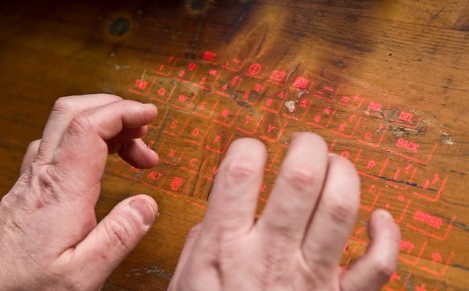 -In rhythm-Pause-Then rapid cascadeSnatch lightly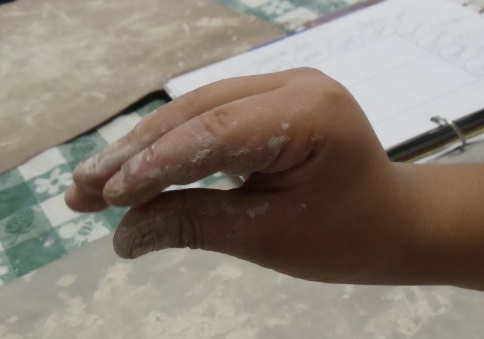 With soft, flat fingers, pulling away quickly and firmlySqueeze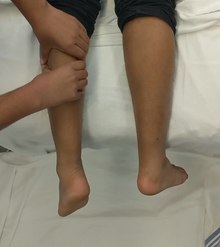 Firmly in sequence. 			Draw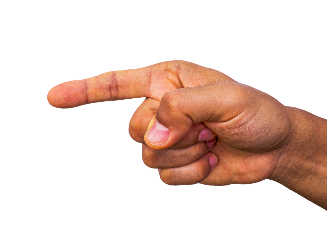 			Draw squares and circles on skin Massage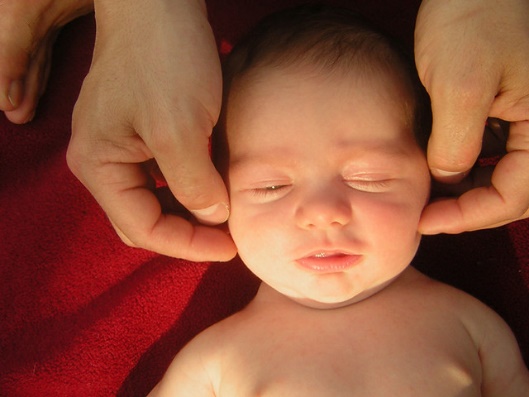 With finger tipsRelax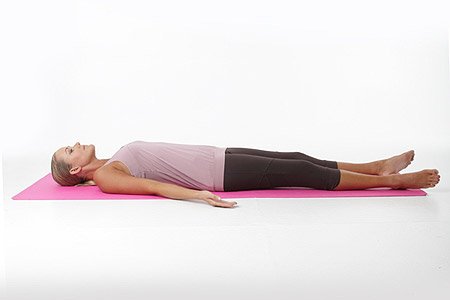 Keep in contact and listen